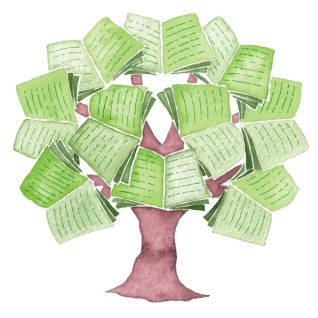 PRIAULX LIBRARY NEWSPAPER SEARCH REQUEST FORM		ONE HOUR NEWSPAPER SEARCH - £35.00 (SPECIFIC REPORTS/EVENTS)WHAT IS INCLUDED?You will receive a brief report and electronic copies of the newspaper articles, (3 scans max.)  Additional scans may be purchased at £5.00 each.Please complete as many sections as possible.Please complete whichever is applicable.AUTHORISATIONRESEARCH FEESPayment will be made in advance of research.  The cheque/credit card will not be used until the research is completed.  Acknowledgment of receipt of the form and payment will be made by email with an estimate of the current waiting list.Payment can be made by Cash (in person only) or Cheque (Sterling Only), Debit Card or Credit Card (excl.AMEX).PLEASE DO NOT POST / MAIL CASH.(Please tick or check whichever applies)The Library accepts: VISA, VISA DEBIT, MASTERCARD, SWITCH, MAESTROCard No :3-Digit Security  Code : NOW SAVE YOUR DOCUMENT AND SEND IT TO THE PRIAULX LIBRARY BY EMAIL OR POSTDATA PROTECTION (Bailiwick of Guernsey) Law, 2017The Priaulx Library complies with all Data Protection requirements under current legislation.  We will destroy all Credit Card details after use and we will not share your personal details with any third party without your consent, unless legally obliged to do so.NAME:ADDRESS:POSTCODE/ZIP:EMAIL:TELEPHONE:Newspaper title, e.g. Guernsey Press, Star etcArticle type, e.g. news report, birth announcement, obituary, etc.*Summary of article(Please include  personal / institutional names and description of event / report *Date of article (if known)Date range FromTohour of newspaper research at £35 ☐I enclose a Cheque (payable to ‘PRIAULX  LIBRARY’)I will pay by Credit/Debit CardName on Card:Start Date:Expiry Date:Issue No. (For Switch/Maestro):Name/Signature:Date: